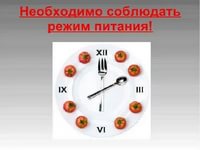 Г Р А Ф И Кпитания учащихся МАОУ СОШ № 93на  2021 - 2022 учебный год1 смена (понедельник-пятница)8.40 –   8.55      -    5-а, 5-б, 5-в, 5-г, 5-д, 5-е                                                8.55   -  9.15      -   1-к, 1-н, 1-з     (1полугодие)                      9.00   -  9.20     -    1-к, 1-н, 1-з   (2 полугодие)   9.35 –   9.50     -    5-ж, 5-з, 5-и, 5-к, 5-л, 5-м, 5-н 9.50 –   10.10   -    4-а, 4-в,4-г, 4-д10.50 –  11.10   -   4-е, 4-ж, 4-з, 4-к                                 10.30 - 10.45     -   8-д, 9-а, 9-б, 9-в, 9-г, 9-ж, 9-з, 9-и                                11.25 - 11.40     -   10-а, 10-б, 10-в, 10-г,11-а, 11-б, 11-в, 11-г 12.10 – 12.30    -   1-з (обед)                              2 смена (понедельник-пятница)14.10  - 14.30   –   2-а, 2-в, 2-е, 2-к, 2-н                                                                             14.45 – 15.00   -    6-а, 6-б, 6-в, 6-г, 6-д, 6-е, 6-ж, 6-з, 6-и, 6-к                           15.10  - 15.30   –   3-б, 3-в, 3-г, 3-к, 3-л  15.40 – 15.55   -    6-л, 6-м, 6-н, 6-о,7-а, 7-б, 7-в, 7-г, 7-д, 7-е16.35 – 16.50   -    7-ж, 7-з, 7-и, 8-а, 8-б, 8-в, 8-г, 8-е, 8-ж, 8-з, 8-и                                                                                                                            1 смена (суббота)10.10 - 10.25     -  8-д, 9-а, 9-б, 9-в, 9-г, 9-ж, 9-з, 9-и11.05 - 11.20     -  10-а, 10-б, 10-в, 10-г, 11-а, 11-б, 11-в, 11-г                                        2 смена (суббота)14.10 – 14.25   -    7-а, 7-б, 7-в, 7-г, 7-д, 7-е, 7-ж, 7-з, 7-и                                  15.05 – 15.20   -    8-а, 8-б, 8-в, 8-г, 8-е, 8-ж, 8-з, 8-и                                         